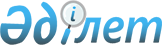 О внесении изменений в решение Алгинского районного маслихата от 8 января 2020 года № 334 "Об утверждении бюджета Бестамакского сельского округа на 2020-2022 годы"Решение Алгинского районного маслихата Актюбинской области от 5 ноября 2020 года № 440. Зарегистрировано Департаментом юстиции Актюбинской области 11 ноября 2020 года № 7625
      В соответствии с пунктом 2 статьи 9-1 и статьей 109-1 Бюджетного кодекса Республики Казахстан от 4 декабря 2008 года, статьей 6 Закона Республики Казахстан от 23 января 2001 года "О местном государственном управлении и самоуправлении в Республике Казахстан", Алгинский районный маслихат РЕШИЛ:
      1. Внести в решение Алгинского районного маслихата от 8 января 2020 года № 334 "Об утверждении бюджета Бестамакского сельского округа на 2020-2022 годы" (зарегистрированное в Реестре государственной регистрации нормативных правовых актов № 6748, опубликованное 24 января 2020 года в эталонном контрольном банке нормативных правовыхактов Республики Казахстан в электронном виде) следующие изменения:
      в пункте 1:
      в подпункте 1):
      доходы цифры - "101 660,5" заменить цифрами "100 910,5";
      поступления трансфертов – цифры "95 214" заменить цифрами "94 464";
      в подпункте 2):
      затраты цифры - "166 649,7" заменить цифрами "159 770,1";
      в подпункте 5):
      дефицит цифры - "-64 989,2" заменить цифрами "-58 859,6";
      в подпункте 6):
      финансирование дефицита цифры - "64 989,2" заменить цифрами "58 859,6".
      2. Приложение 1 к указанному решению изложить в новой редакции согласно приложению к настоящему решению.
      3. Государственному учреждению "Аппарат Алгинского районного маслихата" в установленном законодательством порядке обеспечить:
      1) государственную регистрацию настоящего решения в Департаменте юстиции Актюбинской области;
      2) размещение настоящего решения на интернет – ресурсе Алгинского районного маслихата после его официального опубликования.
      4. Настоящее решение вводится в действие с 1 января 2020 года. Бюджет Бестамакского сельского округа на 2020 год
					© 2012. РГП на ПХВ «Институт законодательства и правовой информации Республики Казахстан» Министерства юстиции Республики Казахстан
				
      Председатель сессии Алгинского 
районного маслихата 

А. Жиенбаев

      Секретарь Алгинского 
районного маслихата 

Б. Жумабаев
Приложение к решению Алгинского районного маслихата от 5 ноября 2020 года № 440Приложение 1 к решению Алгинского районного маслихата от 8 января 2020 года № 334
Категория
Категория
Категория
Категория
Сумма 
(тысяч тенге)
Класс
Класс
Класс
Сумма 
(тысяч тенге)
Подкласс
Подкласс
Сумма 
(тысяч тенге)
Наименование
Сумма 
(тысяч тенге)
1
2
3
4
5
I. Доходы
100 910,5
1
Налоговые поступления
6 173
01
Подоходный налог
1 607
2
Индивидуальный подоходный налог
1 607
04
Налоги на собственность
4 566
1
Налоги на имущество
265
3
Земельный налог
143
4
Налог на транспортные средства
4 158
2
Неналоговые поступления
273,5
01
Доходы от государственной собственности
90
5
Доходы от сдачи в аренду имущества, находящегося в собственности государства
90
06
Другие неналоговые поступления
183,5
1
Другие неналоговые поступления
183,5
4
Поступления трансфертов
94 464
02
Трансферты из вышестоящих органов государственного управления
94 464
3
Трансферты из районного (города областного значения) бюджета
94 464
Функциональная группа
Функциональная группа
Функциональная группа
Функциональная группа
Функциональная группа
Сумма 
(тысяч тенге)
Функциональная подгруппа
Функциональная подгруппа
Функциональная подгруппа
Функциональная подгруппа
Сумма 
(тысяч тенге)
Администратор бюджетных программ
Администратор бюджетных программ
Администратор бюджетных программ
Сумма 
(тысяч тенге)
Программа
Программа
Сумма 
(тысяч тенге)
Наименование
Сумма 
(тысяч тенге)
1
2
3
4
5
6
II. Затраты
159 770,1
01
Государственные услуги общего характера
22 608,1
1
Представительные, исполнительные и другие органы, выполняющие общие функции государственного управления
22 608,1
124
Аппарат акима города районного значения, села, поселка, сельского округа
22 608,1
001
Услуги по обеспечению деятельности акима города районного значения, села, поселка, сельского округа
22 608,1
04
Образование
72 640
1
Дошкольное воспитание и обучение
72 640
124
Аппарат акима города районного значения, села, поселка, сельского округа
72 640
004
Дошкольное воспитание и обучение и организация медицинского обслуживания в организациях дошкольного воспитания и обучения
72 640
07
Жилищно-коммунальное хозяйство
6 755
3
Благоустройство населенных пунктов
6 755
124
Аппарат акима города районного значения, села, поселка, сельского округа
6 755
008
Освещение улиц в населенных пунктов
2 267
009
Обеспечение санитарии населенных пунктов
1 105
011
Благоустройство и озеленение населенных пунктов
3 383
12
Транспорт и коммуникации
57 583,5
1
Автомобильный транспорт
57 583,5
124
Города районного значения, села, поселка, сельского округа
57 583,5
013
Обеспечение функционирования автомобильных дорог в городах районного значения, селах, поселках, сельских округах
1 000
045
Капитальный и средний ремонт автомобильных дорог в городах районного значения, селах, поселках, сельских округах
56 583,5
15
Трансферты
183,5
1
Трансферты
183,5
124
Аппарат акима города районного значения, села, поселка, сельского округа
183,5
048
Возврат неиспользованных (недоиспользованных) целевых трансфертов
183,5
ІІІ. Чистое бюджетное кредитование
0
IV. Сальдо по операциям с финансовыми активами
0
Приобретение финансовых активов
0
V. Дефицит (профицит)
- 58 859,6
VI. Финансирование дефицита (использование профицита) бюджета)
58 859,6
 7
Поступления займов
56 063,5
01 
Внутренние государственные займы
56 063,5
2 
Договоры займа
56 063,5
04
Займы, полученные аппаратом акима города районного значения, села, поселка, сельского округа
56 063,5
16 
Погашение займов
2 796,1
1
Погашение займов
2 796,1
8
Используемые остатки бюджетных средств
2 796,1
01
Остатки бюджетных средств
2 796,1
1
Свободные остатки бюджетных средств
2 796,1